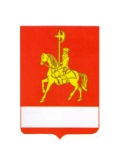 АДМИНИСТРАЦИЯ КАРАТУЗСКОГО РАЙОНАПОСТАНОВЛЕНИЕ15.03.2019				    с. Каратузское				        № 248-пО внесении изменений в постановление администрации Каратузского района от 13.01.2011 года №01-п «О порядке осуществления муниципальным бюджетным учреждением полномочий органа местного самоуправления по исполнению публичных обязательств перед физическими лицами, подлежащих исполнению в денежной форме, порядке финансового обеспечения осуществления бюджетным учреждением полномочий органа местного самоуправления по исполнению указанных публичных обязательств»В соответствии со статьёй 9.2 Федерального закона от 12.01.1996 года № 7-ФЗ «О некоммерческих организациях», статьей 2 Федерального закона от 03.11.2006 года №174-ФЗ «Об автономных учреждениях», статьями 26-28 Устава Муниципального образования «Каратузский район», ПОСТАНОВЛЯЮ:	1. В постановлении администрации Каратузского района от 13.01.2011года №01-п «О порядке осуществления муниципальным бюджетным учреждением полномочий органа местного самоуправления по исполнению публичных обязательств перед физическими лицами, подлежащих исполнению в денежной форме, порядке финансового обеспечения осуществления бюджетным учреждением полномочий органа местного самоуправления по исполнению указанных публичных обязательств» внести следующие изменения:1.1. Наименование постановления администрации Каратузского района от 13.01.2011  года №01-п  изменить и изложить в следующей редакции:«Об утверждении порядка передачи полномочий органов местного самоуправления по исполнению публичных обязательств перед физическим лицом, подлежащих исполнению муниципальным бюджетным учреждением и муниципальным автономным учреждением в денежной форме, порядка осуществления муниципальным бюджетным учреждением и муниципальным автономным учреждением указанных полномочий, а так же порядка финансового обеспечения их осуществления».1.2.  Приложение к постановлению №01-п от 13.01.2011 года изменить и изложить в новой редакции согласно приложению к настоящему постановлению.	2. Контроль за исполнением настоящего постановления оставляю за собой. 	3.Постановление вступает в силу в день, следующий за днем его официального опубликования в периодическом печатном издании «Вести муниципального образования «Каратузский район»» и применяется к муниципальным бюджетным учреждениям, финансовое обеспечение деятельности которых осуществляется путем предоставления субсидий из районного бюджета.Глава района                                                                                          К.А. Тюнин                                                                                                                           Приложение к постановлению  администрации                                                                                                                           Каратузского района №  248-п от  15.03.2019Порядок передачи полномочий органов местного самоуправленияпо исполнению публичных обязательств перед физическим лицом, подлежащих исполнению муниципальным бюджетным учреждением и муниципальным автономным учреждением  в денежной форме, порядка осуществления муниципальным бюджетным учреждением и муниципальным автономным учреждением указанных полномочий, а так же порядка финансового обеспечения их осуществления1. Настоящий Порядок передачи полномочий органов местного самоуправления по исполнению публичных обязательств перед физическим лицом, подлежащих исполнению муниципальным бюджетным учреждением и муниципальным автономным учреждением в денежной форме, порядок осуществления муниципальным бюджетным учреждением и муниципальным автономным учреждением указанных полномочий, а также порядок финансового обеспечения их осуществления (далее - Порядок) определяет механизм передачи полномочий органов местного самоуправления по исполнению публичных обязательств перед физическим лицом, подлежащих исполнению муниципальным бюджетным учреждением и муниципальным автономным учреждением в денежной форме, осуществления муниципальным бюджетным учреждением и муниципальным автономным учреждением (далее - учреждения) полномочий органа местного самоуправления, осуществляющего функции и полномочия учредителя (далее - орган местного самоуправления) по исполнению публичных обязательств перед физическим лицом, подлежащих исполнению в денежной форме, и порядок финансового обеспечения их осуществления.2. Публичными обязательствами в целях настоящего Порядка являются публичные обязательства Каратузского района перед физическим лицом, подлежащие исполнению учреждением от имени органа местного самоуправления в денежной форме в установленном решением, иным нормативным правовым актом размере или имеющие установленный порядок его определения (расчета, индексации) и не подлежащие включению в нормативные затраты на оказание муниципальных услуг (далее - публичные обязательства).3. Орган местного самоуправления предоставляет в финансовое управление администрации Каратузского района для согласования информацию о планируемых объемах бюджетных ассигнований на исполнение публичных обязательств, полномочия, по исполнению которых будут осуществляться учреждениями, указанными в перечне публичных обязательств, утвержденном администрацией Каратузского района. Информация предоставляется вместе с материалами, необходимыми для составления проекта районного бюджета на очередной финансовый год и на плановый период.В информации указываются:правовое основание возникновения публичного обязательства;вид выплаты в соответствии с публичным обязательством;размер выплаты и порядок расчета в соответствии с нормативным правовым актом;категория получателей.Финансовое управление администрации Каратузского района в течение 10 рабочих дней со дня поступления информации согласовывает ее или при наличии замечаний возвращает информацию с указанием причин, послуживших основанием для ее возврата.4. Орган местного самоуправления в течение месяца со дня утверждения ему в установленном порядке как главному распорядителю средств районного бюджета соответствующих бюджетных ассигнований на исполнение публичных обязательств принимает правовой акт об осуществлении учреждением полномочий органа местного самоуправления по исполнению публичных обязательств (далее - постановление).В постановлении указываются:а) публичные обязательства, полномочия по осуществлению которых передаются органом местного самоуправления  учреждению;б) права и обязанности учреждения по исполнению переданных ему полномочий органа местного самоуправления;в) ответственность за осуществление учреждением переданных полномочий органа местного самоуправления;г) порядок проведения органом местного самоуправления контроля за осуществлением учреждением переданных полномочий органа местного самоуправления.5. Копия постановления направляется органом местного самоуправления в учреждение в течение 3-х рабочих дней со дня его подписания руководителем органа местного самоуправления.6. Учреждение в течение 5 рабочих дней со дня получения копии постановления представляет в Управления Федерального казначейства по Красноярскому краю документы, необходимые для открытия лицевого счета органу местного самоуправления как получателю бюджетных средств, предназначенного для отражения операций по переданным полномочиям. Основанием для открытия указанного лицевого счета является копия постановления.7. Финансовое обеспечение осуществления учреждением полномочий органа местного самоуправления по исполнению публичных обязательств осуществляется в пределах бюджетных ассигнований, доведенных ему в установленном порядке как получателю бюджетных средств на указанные цели.8. Учреждение осуществляет оплату денежных обязательств по исполнению публичных обязательств от имени органа местного самоуправления на основании платежных документов, представленных им в Управления Федерального казначейства по Красноярскому краю.9. Санкционирование кассовых выплат по исполнению публичных обязательств учреждением от имени органа местного самоуправления осуществляется в порядке, установленном финансовым управлением администрации Каратузского района для получателей средств районного бюджета.10. Учреждение представляет в орган местного самоуправления отчетность об исполнении публичных обязательств в порядке, установленном Министерством финансов Российской Федерации для составления и представления годовой, квартальной и месячной отчетности об исполнении бюджетов бюджетной системы Российской Федерации получателями бюджетных средств.11. Информация об осуществлении учреждением полномочий органа местного самоуправления по исполнению публичных обязательств отражается в отчете о результатах деятельности учреждения и об использовании закрепленного за ним муниципального имущества, представляемом учреждением в порядке и по форме, которые установлены органом местного самоуправления.